Cruise ProspectusOSNAP "East" Cruise R/V Neil Armstrong (July 1-30, 2018)Description of Project:  Nature and ObjectivesThe specific objectives of this cruise are as follows:To perform mooring operations along the OSNAP East line between Scotland and Greenland, including servicing (recovery and redeployment) of 15 current meter moorings, recovery of two current meter moorings and 3 sound source moorings, and deployment of 4 additional current meter moorings.To conduct standard CTD (Conductivity-Temperature-Depth) and Lowered ADCP (Acoustic Doppler Current Profiler) stations at selected sites along the same mooring line. To recover and deploy ocean gliders, as needed, along the section. This research is part of the U.S. led "Overturning in the Subpolar North Atlantic Program (OSNAP), an effort to determine the strength of the meridional overturning circulation and associated heat and freshwater fluxes in the subpolar North Atlantic.  It is a collaborative program with scientists from several nations, including the U.K., the Netherlands, Germany, France, Canada, and China.  Scientists from the U.S., the U.K., and the Netherlands will participate in this cruise.The moorings to be deployed on this cruise are listed in Table 1, and the planned CTD/LADCP stations are listed in Table 2. The mooring locations and planned CTD/LADCP stations are also shown in the attached maps (Figs. 1 and 2). The cruise will depart from, and return to, Reykjavik, Iceland. The order of operations and exact cruise track will depend on weather conditions and other considerations at the time of the cruise.  All of the moorings to be serviced or deployed are taut-wire subsurface moorings. Most of them have multiple instruments, including internally-recording current meters and temperature/salinity/pressure recorders, while three of the moorings have low-frequency sound source used for tracking RAFOS floats that were deployed during the previous 4 years of the OSNAP program..  Ocean gliders are used to monitor the flow and water properties in part of the survey area (over the Rockall/Hatton Bank region), and one or more of these gliders may need to be replaced or redeployed during the cruise depending on their operational status at the time of the cruise. Table 1. Moorings to be serviced (recovered and/or deployed)  Name 	Latitude	Longitude	Depth(m)U.S. Mooring positions in the Iceland Basin:M1	58° 52.330' N	30° 31.765' W	  1710	D1	58° 44.810' N	30° 07.040' W	  1740	D2	58° 32.010' N	29° 27.580' W	  2513	D3	58° 18.320' N	28° 49.060' W	  2180	M2	58° 02.210' N	28° 01.130' W	  2370	D4	58° 00.600' N	26° 58.120' W	  2680	D5	58° 00.350' N	25° 40.560' W	  2705Dutch Mooring positions in the eastern Irminger Basin:IC0	59˚ 13.02’ N	35˚ 07.51’ W	2930IC1	59˚ 06.26’ N	33˚ 41.20’ W	2494IC2	59˚ 01.29’ N	32˚ 43.56’ W	1873IC3	58˚ 57.40’ N	31˚ 57.08’ W	1633IC4	58˚ 53.38’ N	31˚ 17.90’ W 	1471UK Mooring positions in Rockall Trough and Iceland Basin:RTADCP1	57° 06.00' N	9° 20.30' W	 800RTEB1		57° 06.00' N	9° 33.78' W	 1800RTWB1		57° 28.20' N	12° 42.25' W	 1600RTWB2		57° 28.20' N	12° 18.60' W	 1800IB3		58° 00.80' N	24° 25.37' W	 2850	IB4		57° 59.54' N	21° 08.45' W	 2920	IB5		57° 46.02' N	19° 10.36' W	  900   (exact location TBD) WHOI Sound Source moorings:SS-5	59° 02.33' N	34° 14.17' W	2565SS-6	58° 01.26' N	27° 49.01' W	2344SS-7	58° 00.50' N	22° 59.41' W	2991Table 2. Proposed CTD/LADCP StationsSta. 	Latitude	Longitude	Depth (m)     	1	56° 50.20' N	8° 20.00' W	1202	56° 53.00' N	8° 30.00' W	1253	56° 57.00' N	8° 47.00' W	1254	57° 00.00' N 	9° 00.00' W 	1355	57° 03.00' N 	9° 13.00' W 	3506	57° 04.50' N	9° 19.00' W	5007	57° 06.00' N	9° 25.00' W 	10508	57° 09.00' N 	9° 42.00' W 	19009	57° 14.00' N 	10° 03.00' W 	210010	57° 18.00' N	10° 23.00' W	230011	57° 22.00' N	10° 40.00' W	200012	57° 24.00' N	10° 52.00' W	80013	57° 27.00' N	11° 05.00' W	55014	57° 28.06' N	11° 19.00' W	75015	57° 29.00' N	11° 32.00' W	202016	57° 29.50' N	11° 51.00' W	180017	57° 30.50' N	12° 15.00' W 	181718	57° 32.00' N 	12° 38.00' W 	165819	57° 32.50' N 	12° 52.00' W 	100020	57° 33.00' N 	13° 00.00' W 	33021	57° 34.00' N 	13° 20.00' W 	21022	57° 35.00' N 	13° 38.00' W 	13023	57° 35.60' N	14° 15.96' W	19524	57° 36.24' N	14° 54.00' W	47025	57° 36.88' N	15° 31.94' W	105526	57° 37.44' N	16° 10.08' W	117027	57° 38.13' N	16° 47.92' W	119028	57° 38.80' N	17° 25.92' W	122029	57° 39.40' N	18° 04.00' W	106030	57° 40.00' N 	18° 42.00' W 	60031	57° 43.80' N 	19° 13.80' W 	105032	57° 47.50' N 	19° 45.00' W 	129033	57° 50.11' N 	20° 08.61' W 	170034	57° 52.74' N 	20° 29.82' W 	236035	57° 54.88' N 	20° 51.37' W 	260036	57° 57.28' N 	21° 12.12' W 	290037	57° 57.60' N 	21° 51.54' W 	300038	57° 57.60' N 	22° 30.96' W 	305039	57° 57.60' N 	23° 10.38' W 	305040	57° 57.60' N 	23° 49.80' W 	290041	57° 57.60' N 	24° 29.35' W 	285042	57° 57.60' N 	25° 07.14' W 	280043	57° 57.60' N 	25° 44.94' W 	270044	57° 57.60' N 	26° 22.74' W 	250045	57° 57.60' N 	27° 00.62' W 	268046	57° 58.59' N 	27° 33.97' W 	252047	57° 59.70' N 	28° 04.41' W 	237048	58° 05.04' N 	28° 20.56' W 	250049	58° 10.42' N 	28° 36.96' W 	230050	58° 15.70' N 	28° 53.06' W 	217551	58° 20.09' N 	29° 05.51' W 	230052	58° 24.67' N 	29° 18.86' W 	210053	58° 29.40' N 	29° 32.10' W 	251054	58° 33.42' N 	29° 44.10' W 	200055	58° 37.60' N 	29° 56.87' W 	185056	58° 42.03' N 	30° 10.31' W 	174057	58° 45.73' N 	30° 22.08' W 	157058	58° 49.85' N 	30° 34.76' W 	171059	58° 50.19' N 	30° 48.27' W 	140060	58° 50.52' N 	31° 02.26' W 	148061	58° 50.92' N 	31° 15.99' W 	147062	58° 52.31' N 	31° 29.68' W 	150063	58° 53.69' N 	31° 43.38' W 	157064	58° 55.09' N 	31° 57.08' W 	167065	58° 56.65' N 	32° 12.52' W 	180066	58° 58.21' N 	32° 27.95' W 	190067	58° 59.68' N 	32° 42.28' W 	204068	59° 01.34' N 	32° 58.85' W 	208069	59° 02.90' N 	33° 14.31' W 	214070	59° 04.48' N 	33° 29.78' W 	226071	59° 06.04' N 	33° 45.26' W 	239072	59° 07.70' N 	34° 01.12' W 	245073	59° 09.35' N 	34° 17.65' W 	260074	59° 11.00' N 	34° 33.85' W 	268075	59° 12.66' N 	34° 50.04' W 	276076	59° 14.62' N 	35° 06.91' W 	286077	59° 15.97' N 	35° 22.43' W 	295078	59° 17.63' N 	35° 38.63' W 	3000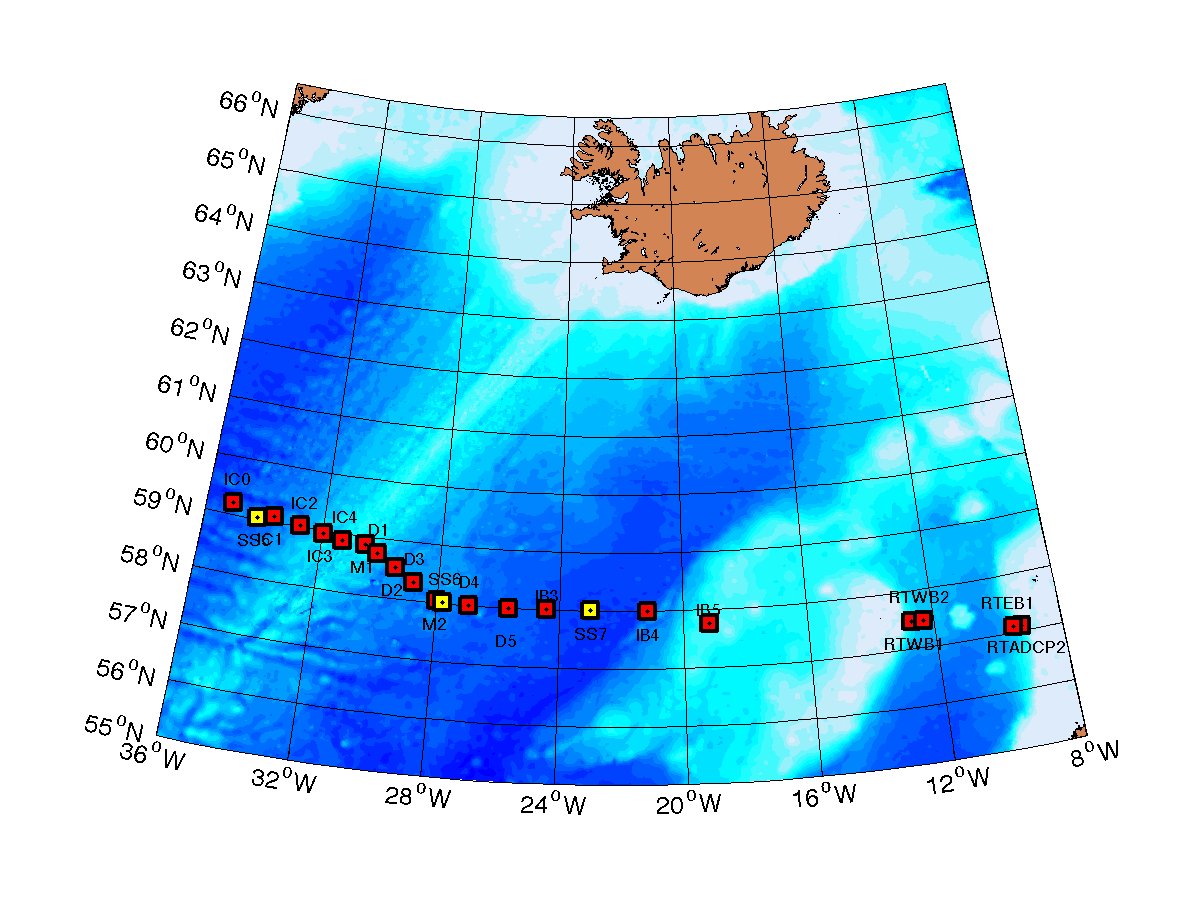 Figure 1.  Mooring sites to be serviced (recovered and/or deployed) on the cruise..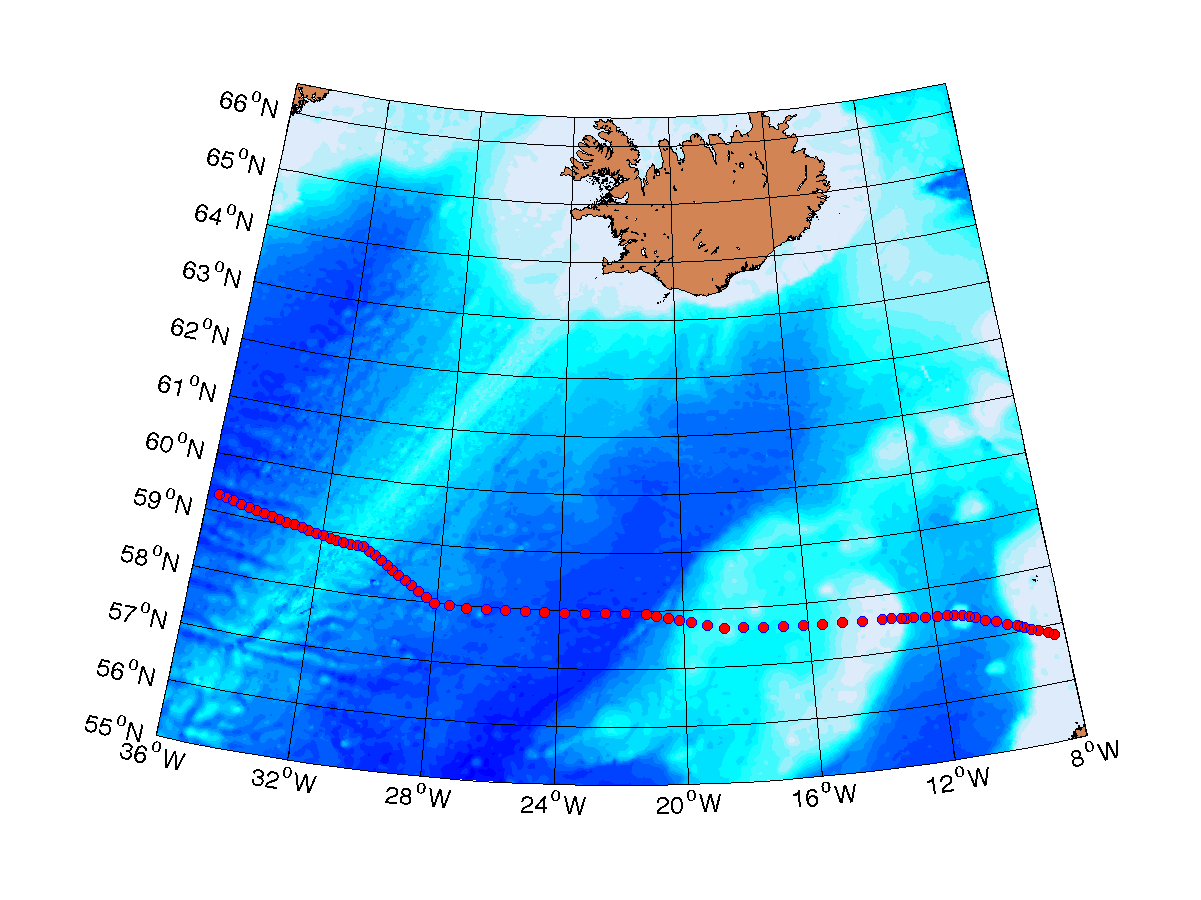 Figure 2. Planned CTD/LADCP stations to be performed during the cruise.